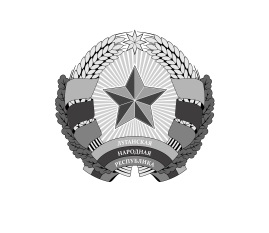 МИНИСТЕРСТВО ФИНАНСОВЛУГАНСКОЙ НАРОДНОЙ РЕСПУБЛИКИ(МИНФИН ЛНР)Р А З Ъ Я С Н Е Н И Ядля юридических лиц и физических лиц-предпринимателей, осуществляющих операции с драгоценными металлами и драгоценными камнямиМинистерство финансов Луганской Народной Республики разъясняет, что в соответствии с Правилами ведения специального учета юридических лиц и физических лиц - предпринимателей, осуществляющих операции                              с драгоценными металлами и драгоценными камнями, утвержденными Постановлением Совета Министров Луганской Народной Республики                      от 15.03.2019 № 145/19 (далее – Правила), подлежат постановке                               на специальный учет все юридические лица и физические лица – предприниматели, которые осуществляют операции с драгоценными металлами и драгоценными камнями.Обращаем внимание, что постановку на специальный учет юридических лиц и физических лиц – предпринимателей осуществляет Государственное учреждение Луганской Народной Республики «Пробирная палата Луганской Народной Республики» (далее - ГУ ЛНР «Пробирная палата ЛНР») по адресу:  г. Луганск, ул. Победоносная, 21б (Артемовский район).Для постановки на специальный учет необходимо предоставить в                              ГУ ЛНР «Пробирная палата ЛНР» следующие документы:а) заявление о постановке на специальный учет в произвольной форме, подписанное руководителем юридического лица или физическим лицом – предпринимателем; б) заполненную карту специального учета по форме, утверждаемой Министерством финансов Луганской Народной Республики;в) копию свидетельства о государственной регистрации юридического лица или физического лица – предпринимателя, заверенную надлежащим образом;г) копию устава юридического лица, заверенную надлежащим образом;д) копию паспорта или иного документа, удостоверяющего личность физического лица – предпринимателя, руководителя (для юридического лица), заверенную надлежащим образом;е) копию приказа или другого документа о назначении руководителя юридического лица (для юридического лица), заверенную надлежащим образом;ж) копию документа, подтверждающего взятие на учет налогоплательщика в органах налогов и сборов Луганской Народной Республики, заверенную надлежащим образом;з) документ, подтверждающий отсутствие (наличие) неснятой (непогашенной) судимости за совершение преступления в сфере экономики                          у лица, которое осуществляет полномочия единоличного исполнительного органа либо является бенефициарным владельцем юридического лица, осуществляющего операции с драгоценными металлами и драгоценными камнями, или у физического лица, зарегистрированного в качестве физического лица – предпринимателя, осуществляющего операции с драгоценными металлами и драгоценными камнями. Субъекты хозяйствования подлежат постановке на специальный учет                         в течение 30 календарных дней с даты их государственной регистрации.Постановка на специальный учет осуществляется на бесплатной основе.Не подлежат постановке на специальный учет:- Государственный банк Луганской Народной Республики, иные банковские учреждения;- организации, использующие в своей деятельности химические соединения драгоценных металлов для проведения анализов;- организации, осуществляющие куплю-продажу и (или) использование готовых форм фармацевтической, парфюмерной и косметической продукции, содержащей химические соединения драгоценных металлов;- образовательные организации, использующие в своей деятельности химические соединения драгоценных металлов при осуществлении образовательных процессов;- организации, осуществляющие куплю-продажу и (или) использование серебросодержащих фотопластинок, фото- и кинопленки, фотобумаги и прочих светочувствительных материалов;- организации, осуществляющие куплю-продажу и (или) использование лакокрасочной продукции, содержащей драгоценные металлы;- медицинские организации, осуществляющие армирование нитями из драгоценных металлов, устанавливающие имплантаты, искусственные зубы, зубные протезы, протезные приспособления, а также использующие стоматологические цементы и другие стоматологические пломбировочные материалы, содержащие драгоценные металлы или изготовленные из них;- организации, использующие машины и оборудование, приборы, инструменты, электронную технику, пускорегулирующие устройства и устройства автоматики, электрические устройства, комплектующие детали, узлы, содержащие драгоценные металлы, за исключением организаций, использующих изготовленные из драгоценных металлов и их сплавов стеклоплавильные устройства, тигли, катализаторные сетки, лабораторную посуду;- организации, использующие для ремонта машин и оборудования, приборов, инструментов, электронной техники, пускорегулирующих устройств и устройств автоматики, электрических устройств химические соединения, сплавы, припои, содержащие драгоценные металлы;- организации, осуществляющие куплю-продажу и (или) использующие в своей деятельности инструменты и (или) изделия производственно-технического назначения, содержащие природные алмазы.Юридические лица и физические лица-предприниматели, которые                         не состоят на специальном учете в ГУ ЛНР «Пробирная палата ЛНР», подлежат постановке на учет в обязательном порядке в срок до 31 мая 2019 года.Прошедшим постановку на специальный учет юридическим лицам                                   и физическим лицам-предпринимателям, в срок до 31.05.2019, предоставить                             в ГУ ЛНР «Пробирная палата ЛНР» документ, подтверждающий отсутствие (наличие) неснятой (непогашенной) судимости за совершение преступления                               в сфере экономики с предоставлением первичной карты специального учета. Приемные дни: понедельник, вторник с 10.00 часов до 16.00 часов - прием документов; четверг, пятница с 10.00 часов до 16.00 часов - выдача документов;перерыв с 12-30 часов до 13-30 часов.Телефон для справок (0642) 35-65-12. 